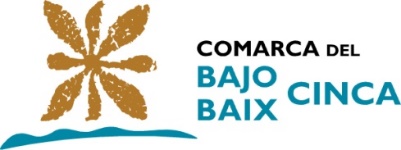 AUTORIZACION REALIZACIÓN FOTOGRAFíASACTIVIDADES DEPORTIVAS VIAJE SEMANA BLANCA 2024.ADULTOS Y MAYORES DE 14 AÑOSEn el desarrollo de las actividades pueden realizarse fotografías que posteriormente serán publicadas tanto en la página Web y redes sociales de la Comarca, como en otras publicaciones comarcales, con la finalidad de promocionar las mismas. En consecuencia, solicitamos su consentimiento previo para realizar dicho tratamiento. Marque lo que proceda: SI         NO     consiento la realización y publicación de fotografías en los términos anteriormente descritos.No obstante, le informamos de que podrá retirar su consentimiento inicialmente prestado en cualquier momento.FirmaAUTORIZACIÓN MENORES DE 14 AÑOSPor favor, marque lo que procedaD.		     Padre/tutor de	     SI         NO     	doy mi consentimiento y AUTORIZODª.		     Madre/tutora de	     SI         NO     	doy mi consentimiento y AUTORIZOa la Comarca del Bajo/Baix Cinca para que pueda realizar fotografías de mi hijo/a relacionadas con las actividades deportivas desempeñadas, así como hacer uso de las mismas para su posterior publicación en los medios que a continuación se indican, con la finalidad de promocionar las mismas.Página Web de la Comarca del Bajo/Baix CincaRedes Sociales de la Comarca del Bajo/Baix CincaPeriódicos, revistas o publicaciones comarcalesElaboración de diplomas y recuerdos de la actividad.Sin perjuicio de ello, le informamos de que podrá retirar su consentimiento inicialmente prestado en cualquier momento.Firma de ambos progenitores:PADRE / TUTOR				MADRE/TUTORACLÁUSULA RECOGIDA Y USO DE DATOS DE USUARIOS MENORES DE ACTIVIDADES DEPORTIVAS. RGPD (UE) 2016/679De conformidad con lo establecido en la normativa vigente en Protección de Datos de Carácter Personal, le informamos que sus datos y los de su hijo/a menor de edad serán incorporados al sistema de tratamiento titularidad de COMARCA DEL BAJO CINCA   con CIF P2200128C y domicilio social sito en C/ MANUEL ALABART 23 22520 FRAGA (HUESCA), con la finalidad de atender la solicitud de inscripción de su hijo/a menor de edad a las actividades deportivas prestadas por éste área. En cumplimiento con la normativa vigente, COMARCA DEL BAJO CINCA   informa que los datos serán conservados según el plazo legalmente establecido y que serán usados única y exclusivamente para poder participar en actividades deportivas.Con la presente cláusula queda informado de que sus datos y los de su hijo/a menor de edad serán comunicados en caso de ser necesario a: administraciones públicas y a todas aquellas entidades con las que sea necesaria la comunicación con la finalidad de cumplir con la prestación del servicio anteriormente mencionado.El hecho de no facilitar los datos a las entidades mencionadas implica que no se pueda cumplir con la prestación de los servicios objeto del presente contrato.A su vez, le informamos que puede contactar con el Delegado de Protección de Datos de COMARCA DEL BAJO CINCA, dirigiéndose por escrito a la dirección de correo dpo@anisalegal.com o al teléfono 976233895.COMARCA DEL BAJO CINCA informa que procederá a tratar los datos de manera lícita, leal, transparente, adecuada, pertinente, limitada, exacta y actualizada. Es por ello que COMARCA DEL BAJO CINCA se compromete a adoptar todas las medidas razonables para que estos se supriman o rectifiquen sin dilación cuando sean inexactos.De acuerdo con los derechos que le confiere la normativa vigente en protección de datos podrá ejercer los derechos de acceso, rectificación, limitación de tratamiento, supresión, portabilidad y oposición al tratamiento de sus datos y los de su hijo/a menor de edad,   así como del consentimiento prestado para el tratamiento de los mismos, dirigiendo su petición a la dirección postal indicada más arriba o al correo electrónico deportes@bajocinca.es.Podrá dirigirse a la Autoridad de Control competente para presentar la reclamación que considere oportuna.En último lugar, COMARCA DEL BAJO CINCA informa que con la firma del presente documento otorga el consentimiento explícito para el tratamiento de los datos mencionados anteriormente.Nombre y apellidos del menor:DNI: Nombre y apellidosPadre/tutor          Madre/tutora      DNI y firma:                                                          FIRMAPadre/tutor           Madre/tutora        